MAT_6r_5_23.3. 2020_Podatki_Rešitve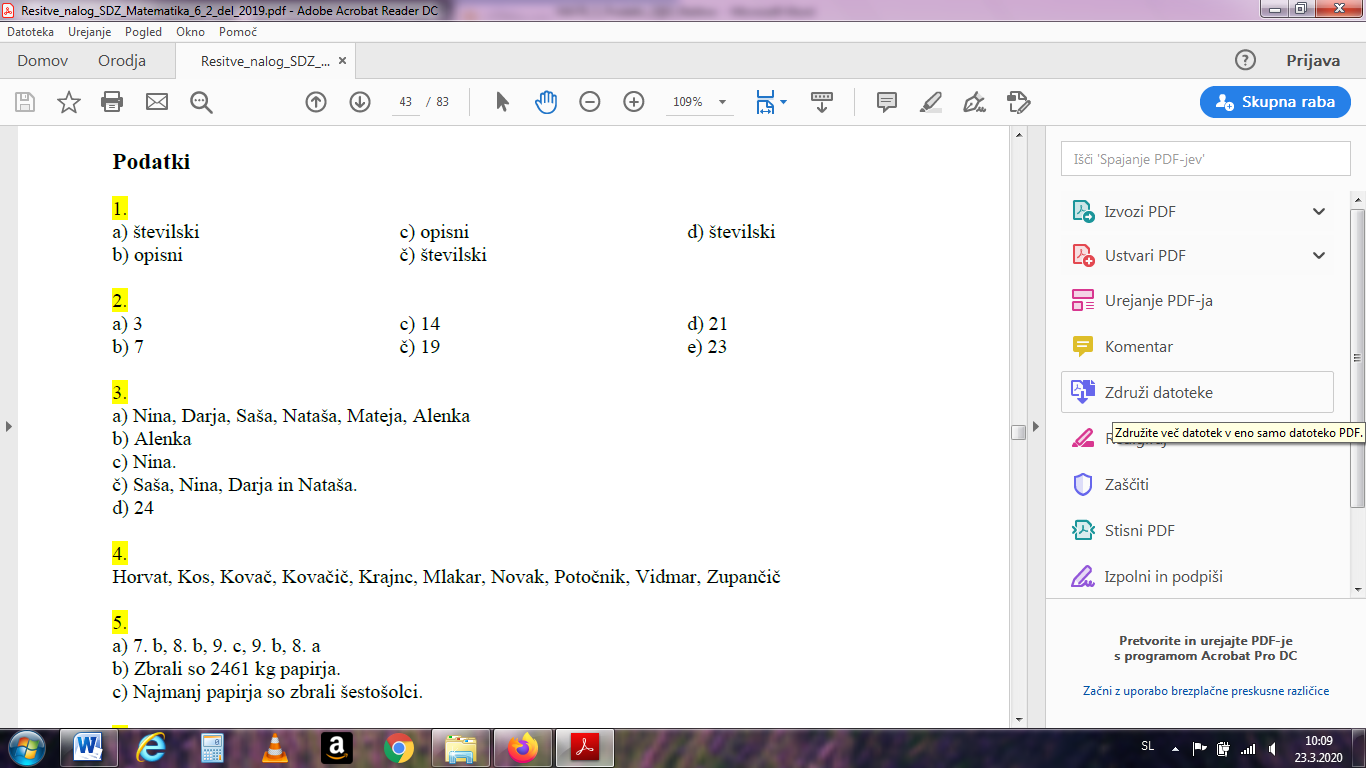 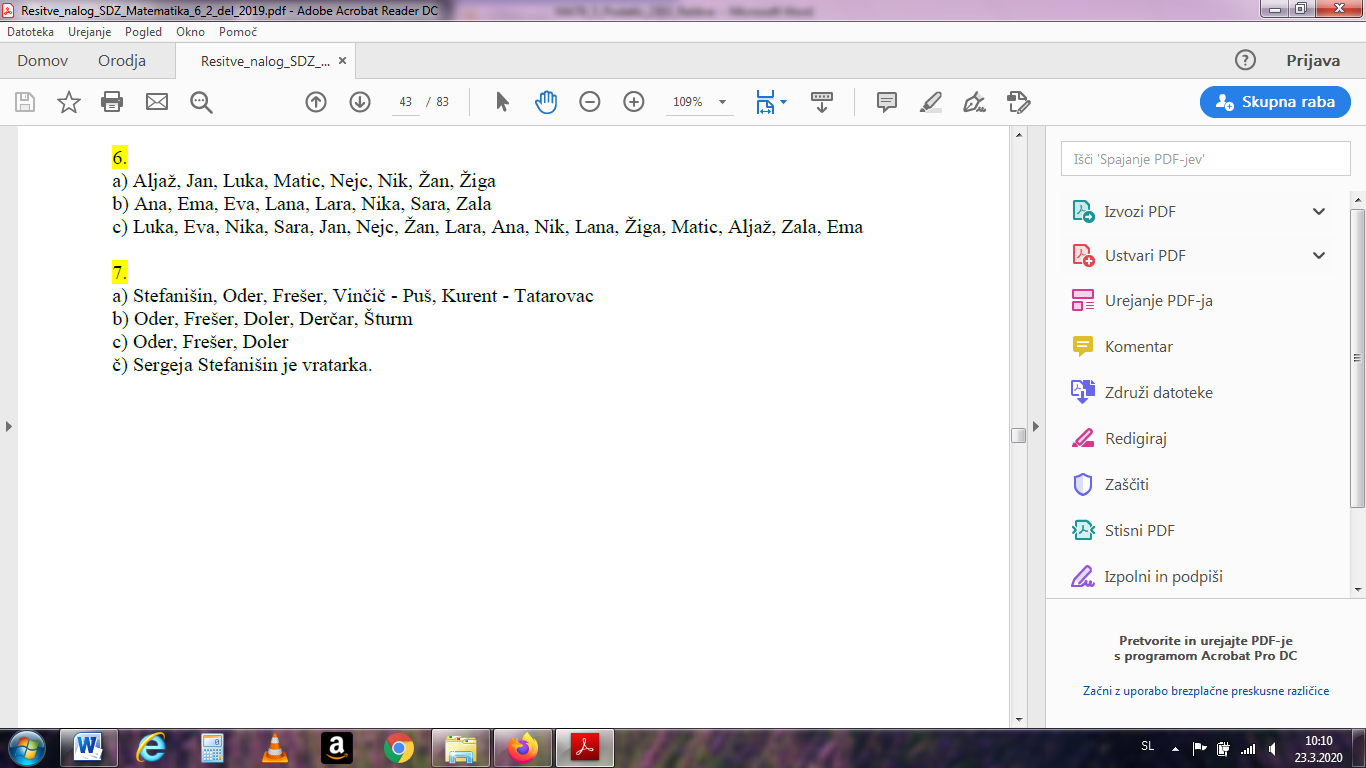 